Гепатит — это воспаление печени, в результате которого разрушаются ее клетки. Причиной заболевания могут стать инфекции, а также злоупотребление алкоголем, жирной пищей, отравление, в том числе лекарственное, неправильный образ жизни.

Различают острый и хронический вирусный гепатит.Острый гепатит — фаза, когда организм активно борется с инфекцией, стараясь полностью удалить ее из организма. Острый гепатит возникает у всех людей вскоре после инфицирования и длится, как правило, не больше 6 месяцев.Хронический гепатит — постоянное воспаление печени. Он наступает, если в течение острой формы организму не удалось справиться с вирусом (в хроническую форму переходят в основном гепатиты В и С).
Если организм не успевает восстанавливать разрушенные клетки печени, они замещаются соединительной тканью — возникает фиброз. Тяжелая стадия фиброза, когда соединительной тканью заменена значительная часть печени, называется циррозом.

Чем же опасны фиброз и цирроз печени?Дело в том, что уменьшению количества клеток и замещение их на соединительную ткань, приводит к тому, что печень перестает выполнять свои функции.

Функции печени:Обезвреживание чужеродных веществ (аллергенов, ядов, токсинов);Обезвреживание и удаление из организма избытка гормонов и других токсичных промежуточных и конечных продуктов обмена веществ;Обеспечение организма глюкозой (главного источника энергии для жизнедеятельности);Хранение некоторых витаминов;Участие в процессах кроветворения, синтеза факторов свертывающей и противосвертывающей систем крови;Участие в обмене жиров;Выполнение роли депо для значительного объема крови (который может быть выброшен в сосудистое русло при кровопотере);Синтез гормонов.Таким образом, печень, состоящая в результате болезни из соединительной ткани, не может выполнять большое количество жизненно важных функций, а значит, запущенная стадия заболевания (печеночной недостаточности) может привести к смерти.

Распространению вирусных гепатитов способствует то, что в подавляющем большинстве случаев заболевание протекает скрыто и бессимптомно. Без лечения хронический вирусный гепатит часто приводит к развитию цирроза или рака печени. Однако многие инфицированные даже не подозревают о своей болезни и не только не лечатся сами, но и неосознанно могут стать источником вируса для других людей.

Действенными профилактическими мероприятиями против заболевания гепатитами являются соблюдение гигиены, внимательность при переливании крови и осторожность при выборе половых партнеров. Немалое значение в профилактике имеет распространение информации о путях заболевания, необходимости иммунизации, соблюдения правил гигиены и прохождение диспансеризации.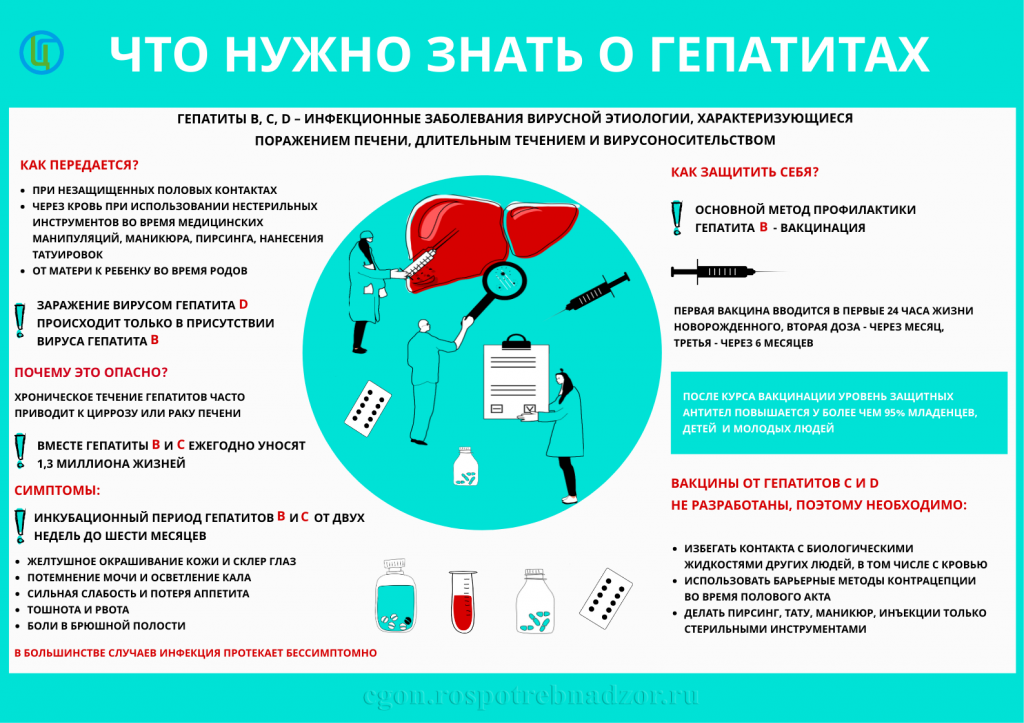 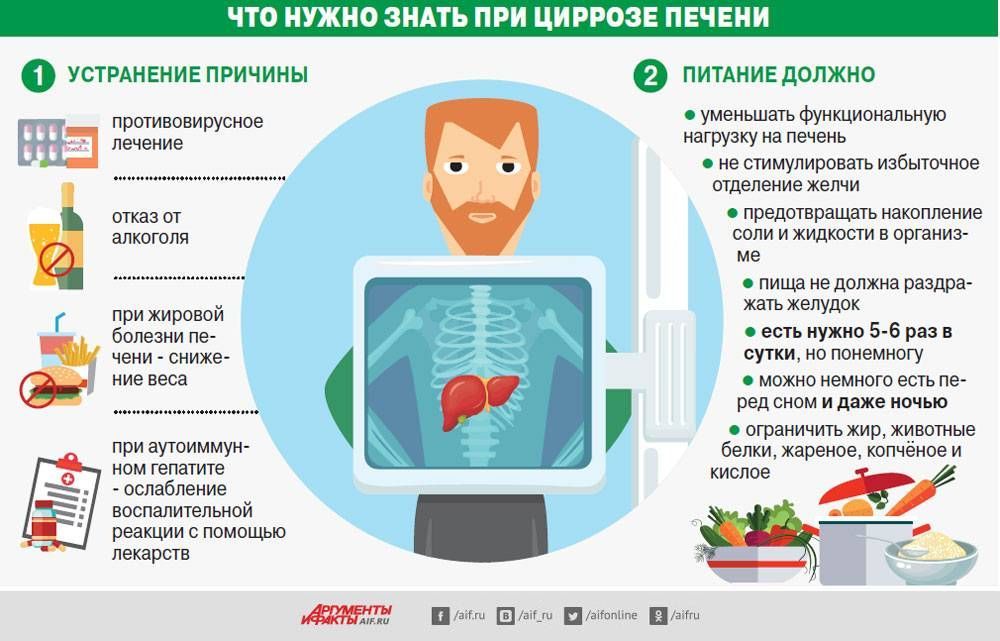 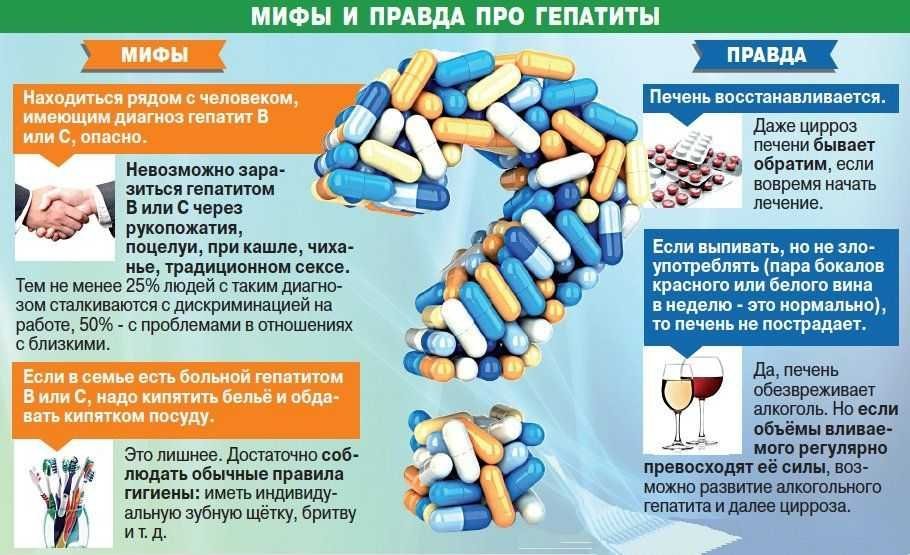 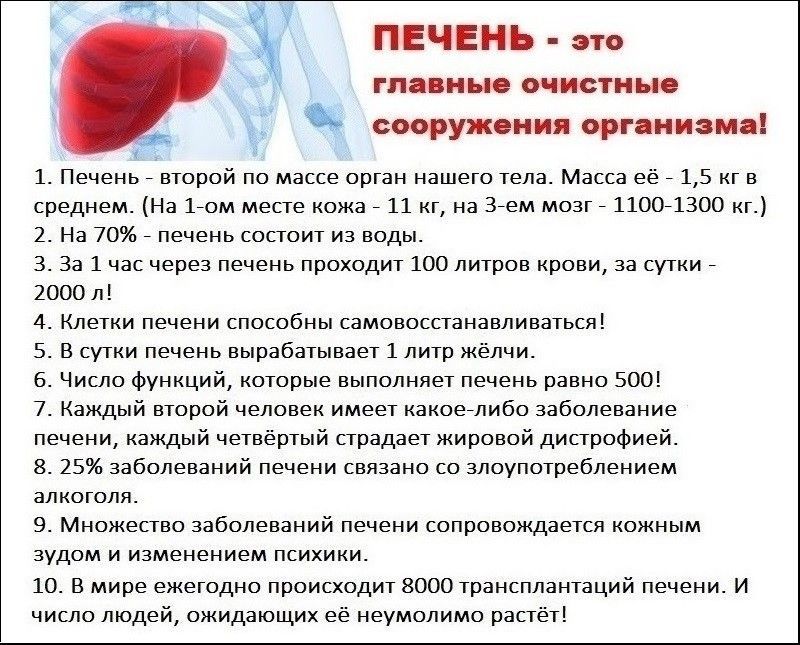 